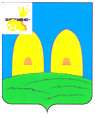 АДМИНИСТРАЦИЯ ЕКИМОВИЧСКОГО СЕЛЬСКОГО ПОСЕЛЕНИЯ РОСЛАВЛЬСКОГО РАЙОНА СМОЛЕНСКОЙ ОБЛАСТИПОСТАНОВЛЕНИЕот 03.03.2020 г.                                                                                      №  42	В соответствии с Федеральным законом от 12.02.1998 № 28-ФЗ "О гражданской обороне", от 06.10.2003 № 131-ФЗ «Об общих принципах организации местного самоуправления в Российской Федерации», Постановлением Правительства Российской Федерации от 26.11.2007 № 804 "Об утверждении Положения о гражданской обороне в Российской Федерации", в целях организации проведения мероприятий по гражданской обороне на территории Екимовичского сельского поселения Администрация Екимовичского сельского поселенияРославльского района Смоленской областип о с т а н о в л я е т:1. Утвердить прилагаемое  Положение о поддержании органов управления и сил гражданской обороны Екимовичского сельского поселения в готовности к действиям.2. Рекомендовать руководителям организаций, независимо от их организационно-правовой формы создание, оснащение, подготовку, и поддержание в готовности к применению сил и средств ГО, подготовку руководящего состава и специалистов, обучение работников способам защиты от опасностей, возникающих при ведении военных действий или вследствие этих действий, и действиям в чрезвычайных ситуациях в составе формирований.3. Признать утратившим силу постановление Администрации  Екимовичского  сельского поселения от 10.12.2015 г. № 216 «Об утверждении Положения о поддержании в готовности сил и средств муниципального образования Екимовичского сельского поселения Рославльского района Смоленской области для защиты населения и территорий от ЧС".4.  Контроль за выполнением настоящего постановления оставляю за собой.Глава муниципального образованияЕкимовичского сельского поселенияРославльского района Смоленской области                             В.Ф.ТюринПОЛОЖЕНИЕ                                                                                                                                           о поддержании органов управления и сил гражданской обороны  Екимовичского сельского поселения  в готовности к действиям	1. Общие положения	1.1. Поддержание органов управления и сил гражданской обороны в Екимовичского сельском поселении в готовности к действиям по предназначению достигается в мирное время осуществлением комплекса мероприятий, которые включают в себя:	- разработку планирующих документов, определяющих приведение органов управления и сил гражданской обороны в готовность к выполнению возложенных на них задач и их функционированию в военное время;	- наличие, утвержденных в установленном порядке структуры и штатного расписания органа, осуществляющего управление гражданской обороной в мирное время и на особый период;	- наличие необходимой организационно-технической, справочной и другой документации по вопросам управления в повседневной деятельности и в военное время;	- подготовку органов, осуществляющих управление гражданской обороной, сил гражданской обороны;	- определение органа, осуществляющего управление гражданской обороной, на случай выхода из строя основного, обеспечение его необходимыми техническими средствами, формализованными, нормативно-техническими и справочными документами; - создание службы оперативных дежурных гражданской обороны, которая функционирует на пункте управления, оснащенном соответствующими средствами связи, оповещения, сбора, обработки и передачи информации, где установлена единая система сбора, обработки и выдачи информации об угрозе и возникновении военных действий;	- контрольные тренировки и проверки систем оповещения, связи и информирования с целью выполнения поставленных задач гражданской обороны в установленные сроки. 	2. Подготовка сил гражданской обороны	2.1. Подготовка сил гражданской обороны организуется и проводится в соответствии с порядком, установленным действующим законодательством Российской Федерации.	- определяется степень готовности сил гражданской обороны;	- проверяется соответствие времени сбора основного руководящего состава гражданской обороны в рабочее и в нерабочее время с учетом оповещения и прибытия временным показателям плана гражданской обороны и защиты населения (плана гражданской обороны);	- проверяется соответствие развертывания групп управления и контроля временным показателям плана гражданской обороны;	- проверяется соответствие времени выхода на пункты управления органов, осуществляющих управление гражданской обороной, временным показателям плана гражданской обороны;	- проверяются реальность расчетов по созданию сил гражданской обороны, в том числе нештатных аварийно-спасательных формирований, их обеспеченность средствами индивидуальной защиты, техникой, имуществом и спецодеждой, порядок хранения и готовность их к использованию;	- проверяется соответствие времени на приведение в готовность сил гражданской обороны, в том числе нештатных аварийно-спасательных формирований, временным показателям плана гражданской обороны;	- проверяются готовность сил гражданской обороны, в том числе нештатных аварийно-спасательных формирований, и их способность решать задачи по предназначению;	- уточняются организационная структура сил гражданской обороны, в том числе нештатных аварийно-спасательных формирований, и ее соответствие характеру и объему выполняемых задач;	- проверяется время сбора сил гражданской обороны, в том числе нештатных аварийно-спасательных формирований, и выхода их в район сосредоточения и к объектам работ. 	3. Организация проверок готовности органов управления и сил гражданской обороны	В целях определения степени готовности органов управления и сил гражданской обороны сельского поселения к выполнению возложенных задач по защите населения, материальных и культурных ценностей от опасностей, возникающих при ведении военных действий или вследствие этих действий, проводятся комплексные и специальные проверки.	Проверка готовности органов управления и сил гражданской обороны к выполнению задач поселения осуществляется Главой сельского поселения и другими лицами по его поручению в установленной сфере деятельности в отношении подведомственных организаций, расположенных на территории поселения.Об утверждении Положения о поддержании органов управления и сил гражданской обороны  в готовности к действиям на территории Екимовичского сельского поселения Приложение к постановлению Администрации       Екимовичского сельского поселения Рославльского района Смоленской областиот 03.03.2020  г. № 42